ИНФОРМАЦИОННОЕ ПИСЬМОУважаемые коллеги!Оргкомитет II Всероссийской научно-практической онлайн-конференции с международным участием для школьников и студентов «Актуальные вопросы исследования лекарственного растительного сырья» приглашает вас принять участие в работе конференции, которая состоится с 10 октября по 23 декабря 2022 г. в г. Нальчике на базе «Кабардино-Балкарского государственного университета им. Х.М. Бербекова».Цель Конференции - совершенствование исследовательской и проектной
деятельности обучающихся в образовательных учреждениях, развитие интереса
школьников и студентов к фундаментальным и прикладным наукам, в частности
к биологии, химии и фармации.Организатором Конференция является федеральное государственное
бюджетное образовательное учреждение высшего образования «Кабардино-
Балкарский государственный университет им. Х.М. Бербекова» (далее КБГУ),
(НОЦ «Ботанический сад» и кафедра фармации), совместно с
«Институтом экологии горных территорий им. А.К. Темботова Российской
академии наук».Работа конференции будет проходить по следующим секциям:Лекарственное растениеведение (систематика, морфология, анатомия лекарственных растений);Фитохимический анализ лекарственного сырья;Лекарственное растениеводство: интродукция, селекция, агротехнологии;Применение лекарственных растений в медицине: традиционные и инновационные подходы;Новые способы переработки лекарственного растительного сырьяУчастники онлайн-конференции гаранируют своё авторство на представленный материал. В случае возникновения претензий со стороны третьих лиц в отношении авторских прав, участники конференции обязаны урегулировать их самостоятельно, при этом работа со спорным авторством отклоняется от участия в Конференции.ВНИМАНИЕ!!!Мероприятия конференции будут проходить в три этапа:Первый этап. Участники с 10 октября до 12 декабря 2022 г. направляют
на электронный адрес muzey .zhivoyprirody@mail .ru. заявку (файл назвать
Иванов_И.И_Город_ЛРС (ЛРС - лекарственное растительное сырье)) и
описание проекта в форме доклада объемом до 10 страниц формата А4.Второй этап: с 13.12.2022 по 18.12.2022 оценка комиссии и подведение
итогов. Участником прошедшим второй этап, будут разосланы приглашения на
участие в онлайн-режиме.Третий этап: Защита проектов 23.12.2022.Онлайн представление проекта в удаленном интерактивном режиме на
третьем этапе должно сопровождаться презентацией в формате pdf объемом не
более 15-ти слайдов.Оформление презентации должно быть: титульная страница (первый
слайд); введение; основная часть презентации (обычно содержит несколько
подразделов); заключение.Регламент Конференции: публичное выступление участников - 5-7 минут;
обсуждение выступления участников - до 5 минут.Информация о Конференции размещается на сайте http://botsad.kbsu.ru/
НОЦ «Ботанический сад» КБГУ в разделе «ОБЬЯВЛЕНИЯ».По возникающим вопросам обращаться по телефону +7(938)-701-13-06ДИПЛОМЫ И СЕРТИФИКАТЫ УЧАСТНИКА КОНФЕРЕНЦИИ (В ЭЛЕКТРОННОМ
ВИДЕ) ПРЕДОСТАВЛЯЮТСЯ БЕСПЛАТНО!ЗАЯВКА
на участие в II Всероссийской научно-практической онлайн-конференции с
международным участием для школьников и студентов
«Актуальные вопросы исследования лекарственного растительногосырья»Направление заявки и	описания	проекта (статьи) на электронный адресmuzey.zhivoyprirody@mail.ru с 10 октября до 12 декабря 2022 означает, что участники научно-практической онлайн-конференции (авторы, руководитель проекта, куратор проектной деятельности) добровольно передают Организаторам на период проведения научно-практической онлайн-конференции свои персональные данные для их обработки в целях организации и проведения мероприятий, оформления наградных материалов и лучших проектов, которые будут опубликованы на сайте http://botsad.kbsu.ru/ НОЦ «Ботанический сад» КБГУ, и Instagram wildlife_museum_kbsu.Руководительобразовательной организации		Фамилия, имя, отчество руководителяМ.П.Правила оформления текстов работ для публикации- оформление начала статьи проводится по следующему образцу:текст статьи должен содержать цель, задачи, объект, предмет, результаты
исследования, выводы, библиографию;в библиографическом списке, оформленном в строгом соответствии с
требованиями стандарта (ГОСТ 7.05-2008), нумерация источников должна
соответствовать очередности ссылок на них в тексте. Номер источника
указывается в квадратных скобках [ ]. Автоматическая нумерация ссылок и
постраничные сноски не разрешаются;допускается не более 2-3 опечаток (ошибок) на одной странице текста;объем доклада не должен превышать 10 машинописных страниц формата А4,
набранных в формате Microsoft Word for Windows (версия 3.0 или 7.0) через 1,5
интервала; размер шрифта - 14;поля страницы: слева - 3 см, справа - 1 см, сверху - 2 см, снизу - 2 см;графический материал, выполненный с разрешением не менее 300 dpi, и
таблицы вставляются в текст;Автор имеет право опубликовать не более 1 статьи.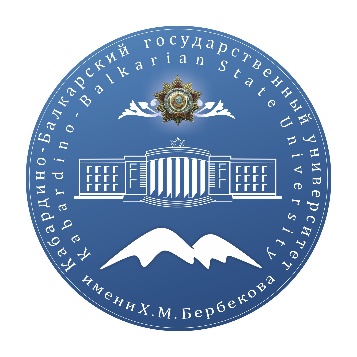 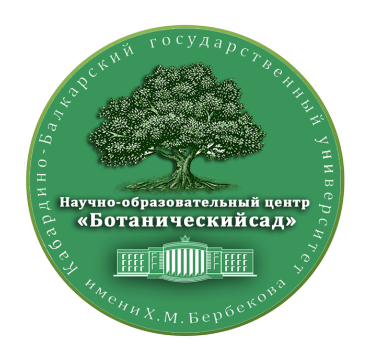 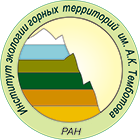 СекцияНазвание статьиПолное наименование образовательной
организации (краткое наименование
образовательной организации)Полный почтовый адрес (с индексом)Телефон образовательной организацииE-mail образовательной организацииРуководитель проекта Ф.И.О.Должность руководителя, место работы (без
сокращений)Номер телефона и E-mailАвтор номинацииАвтор номинацииФамилияИмяОтчествоКонтактный телефонаE-mailКласс (Курс)Место учёбы (полное)Полный почтовый адрес (с индексом)